	ОСНОВНО УЧИЛИЩЕ “ДУШО ХАДЖИДЕКОВ” 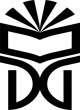  ГР.ПЛОВДИВ, УЛ.”БОГОМИЛ”32,  633 863; 631 728 ; факс 633 863 ; e-mail : ouhadjidekov@abv.bgКАРТА за отчитане на вътрешноинституционална квалификацияза учебната 2016/2017 годинаПотвърдил верността на вписаните данни: ……………………		Дата: ......................      (подпис и печат)Директор на ОУ „Душо Хаджидеков“(наименование на институцията)(наименование на институцията)Тема на квалификационната форма / наименование на програмата за обучениеОрганизационна формана предлаганата квалификацияДата на провежданеМясто на провежданеОУ „Душо Хаджидеков“Време на провеждане в астрономически часове и минутиНачален час: Време на провеждане в астрономически часове и минутиКраен час: Време на провеждане в астрономически часове и минутиОбщо времетраене на формата: Работни материали Компютърна презентация Писмена разработка Работни листове Дидактически материалиДруги:Място, където се съхранява пакета документация от проведената квалификацияКласьор за квалификационна дейностРъководител / отговорник за провеждането на квалификационната формаОбучител: Отговорник за провеждането: Участници – общ брой:№Трите имена на участвалия педагогически специалистДлъжностПодпис